健行科技大學103-1學年度『擬像與仿真：影本閱讀與詮釋創生』課群計畫課堂日誌課程名稱：歷史共和國：互文詮釋與想像　上課日期：　103年10月07日授課教師：　邵承芬　　　　  (教師用)出席人數應到：　60　人　　　實到：　　54　人應到：　60　人　　　實到：　　54　人授課內容摘要進行《赤壁》影本的解讀。從導演的角度分析赤壁的情節。選擇了三段影片進行觀看：一段是瑜亮間的關係；一段是三江口之役，導演將水戰改為陸戰；第三段是縱曹的橋段。進行《赤壁》影本的解讀。從導演的角度分析赤壁的情節。選擇了三段影片進行觀看：一段是瑜亮間的關係；一段是三江口之役，導演將水戰改為陸戰；第三段是縱曹的橋段。學生學習狀況對於影片的欣賞，同學們興趣較為濃厚，在每週的卡片回饋中也表示，經過課程的講解，有重新認識赤壁的觀感。希望透過講解與觀賞，能夠啟發他們作文本/影本對照的省思。對於影片的欣賞，同學們興趣較為濃厚，在每週的卡片回饋中也表示，經過課程的講解，有重新認識赤壁的觀感。希望透過講解與觀賞，能夠啟發他們作文本/影本對照的省思。待改善問題在思考上仍需推波助瀾，給予一些刺激。在網站上的討論仍不熱烈。仍有部份同學即使是看影片，仍然在睡覺，真是令人費解，已請TA加強輔導。在思考上仍需推波助瀾，給予一些刺激。在網站上的討論仍不熱烈。仍有部份同學即使是看影片，仍然在睡覺，真是令人費解，已請TA加強輔導。上課照片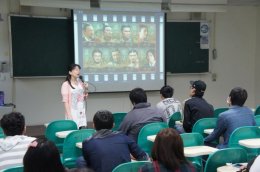 上課照片上課照片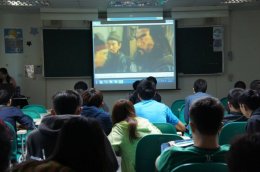 